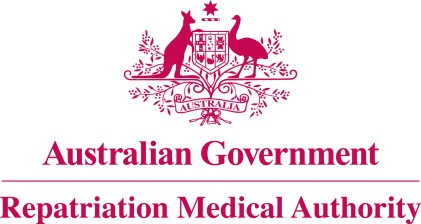 Statement of PrinciplesconcerningSEBORRHOEIC DERMATITIS
 (Balance of Probabilities) (No. 44 of 2021)The Repatriation Medical Authority determines the following Statement of Principles under subsection 196B(3) of the Veterans' Entitlements Act 1986.Dated	26 March 2021Contents1	Name	32	Commencement	33	Authority	34	Repeal	35	Application	36	Definitions	37	Kind of injury, disease or death to which this Statement of Principles relates	38	Basis for determining the factors	49	Factors that must exist	410	Relationship to service	611	Factors referring to an injury or disease covered by another Statement of Principles	6Schedule 1 - Dictionary	71	Definitions	7NameThis is the Statement of Principles concerning seborrhoeic dermatitis (Balance of Probabilities) (No. 44 of 2021).Commencement	This instrument commences on 27 April 2021.AuthorityThis instrument is made under subsection 196B(3) of the Veterans' Entitlements Act 1986.RepealThe Statement of Principles concerning seborrhoeic dermatitis No. 14 of 2013 (Federal Register of Legislation No. F2013L00407) made under subsection 196B(3) of the VEA is repealed.ApplicationThis instrument applies to a claim to which section 120B of the VEA or section 339 of the Military Rehabilitation and Compensation Act 2004 applies.DefinitionsThe terms defined in the Schedule 1 - Dictionary have the meaning given when used in this instrument.Kind of injury, disease or death to which this Statement of Principles relatesThis Statement of Principles is about seborrhoeic dermatitis and death from seborrhoeic dermatitis.Meaning of seborrhoeic dermatitisFor the purposes of this Statement of Principles, seborrhoeic dermatitis means an exfoliative, chronic dermatitis involving areas of increased sebaceous gland activity.Note: Seborrhoeic dermatitis characteristically affects the scalp, face, ears and the flexural creases of the body.While seborrhoeic dermatitis attracts ICD-10-AM code L21.0, L21.8 or L21.9, in applying this Statement of Principles the meaning of seborrhoeic dermatitis is that given in subsection (2).For subsection (3), a reference to an ICD-10-AM code is a reference to the code assigned to a particular kind of injury or disease in The International Statistical Classification of Diseases and Related Health Problems, Tenth Revision, Australian Modification (ICD-10-AM), Tenth Edition, effective date of 1 July 2017, copyrighted by the Independent Hospital Pricing Authority, ISBN 978-1-76007-296-4.Death from seborrhoeic dermatitisFor the purposes of this Statement of Principles, seborrhoeic dermatitis, in relation to a person, includes death from a terminal event or condition that was contributed to by the person's seborrhoeic dermatitis.Note: terminal event is defined in the Schedule 1 - Dictionary.Basis for determining the factorsOn the sound medical-scientific evidence available, the Repatriation Medical Authority is of the view that it is more probable than not that seborrhoeic dermatitis and death from seborrhoeic dermatitis can be related to relevant service rendered by veterans or members of the Forces under the VEA, or members under the MRCA.Note: MRCA, relevant service and VEA are defined in the Schedule 1 - Dictionary.Factors that must existAt least one of the following factors must exist before it can be said that, on the balance of probabilities, seborrhoeic dermatitis or death from seborrhoeic dermatitis is connected with the circumstances of a person's relevant service:having infection with human immunodeficiency virus before the clinical onset of seborrhoeic dermatitis;having Parkinson's disease or secondary parkinsonism at the time of the clinical onset of seborrhoeic dermatitis;having a physical disability or psychiatric disease which significantly limits the person's ability to maintain personal hygiene of the affected area at the time of the clinical onset of seborrhoeic dermatitis;Note: Examples of conditions which can significantly limit a person's ability to maintain personal hygiene include severe injuries, paralysis, immobility, alcohol use disorder and major depressive disorder.being immobile for at least the four weeks before the clinical onset of seborrhoeic dermatitis;Note: Examples of being immobile include being in intensive care, having a spinal cord injury and, for facial seborrhoeic dermatitis, having facial paralysis.taking a drug from the specified list of drugs for the treatment of cancer or autoimmune disease for at least the seven days before the clinical onset of seborrhoeic dermatitis;Note: specified list of drugs is defined in the Schedule 1 - Dictionary.taking a drug which is associated in the individual with the clinical onset of seborrhoeic dermatitis during drug therapy and either:	the improvement of seborrhoeic dermatitis within three months of discontinuing or tapering drug therapy; orthe redevelopment of seborrhoeic dermatitis on rechallenge with the same drug; andwhere taking the drug continued for at least the seven days before the clinical onset of seborrhoeic dermatitis;having infection with human immunodeficiency virus before the clinical worsening of seborrhoeic dermatitis;having Parkinson's disease or secondary parkinsonism at the time of the clinical worsening of seborrhoeic dermatitis;having a physical disability or psychiatric disease which significantly limits the person's ability to maintain personal hygiene of the affected area at the time of the clinical worsening of seborrhoeic dermatitis;Note: Examples of conditions which can significantly limit a person's ability to maintain personal hygiene include severe injuries, paralysis, immobility, alcohol use disorder and major depressive disorder.being immobile for at least the four weeks before the clinical worsening of seborrhoeic dermatitis;Note: Examples of being immobile include being in intensive care, having a spinal cord injury and, for facial seborrhoeic dermatitis, having facial paralysis.taking a drug from the specified list of drugs for the treatment of cancer or autoimmune disease for at least the seven days before the clinical worsening of seborrhoeic dermatitis;Note: specified list of drugs is defined in the Schedule 1 - Dictionary.taking a drug which is associated in the individual with the clinical worsening of seborrhoeic dermatitis during drug therapy and either:	the improvement of seborrhoeic dermatitis within three months of discontinuing or tapering drug therapy; orthe worsening of seborrhoeic dermatitis on rechallenge with the same drug; andwhere taking the drug continued for at least the seven days before the clinical worsening of seborrhoeic dermatitis;wearing a surgical mask or face covering intended to provide protection from human-to-human respiratory virus transmission, for a cumulative period of at least 20 hours in the seven days before the clinical worsening of seborrhoeic dermatitis;inability to obtain appropriate clinical management for seborrhoeic dermatitis.Relationship to serviceThe existence in a person of any factor referred to in section 9, must be related to the relevant service rendered by the person.The factors set out in subsections 9(7) to 9(14) apply only to material contribution to, or aggravation of, seborrhoeic dermatitis where the person's seborrhoeic dermatitis was suffered or contracted before or during (but did not arise out of) the person's relevant service. Factors referring to an injury or disease covered by another Statement of PrinciplesIn this Statement of Principles:if a factor referred to in section 9 applies in relation to a person; and that factor refers to an injury or disease in respect of which a Statement of Principles has been determined under subsection 196B(3) of the VEA;then the factors in that Statement of Principles apply in accordance with the terms of that Statement of Principles as in force from time to time.Schedule 1 - Dictionary  Note:	 See Section 6DefinitionsIn this instrument:biologic agent means a therapeutic product which is derived from living organisms or which contains components of living organisms.Note: Examples of biologic agents used for the treatment of cancer or autoimmune disease include interferons, monoclonal antibodies, B-Raf inhibitors, epidermal growth factor receptor inhibitors, interleukins, MEK-inhibitors and tyrosine kinase inhibitors.MRCA means the Military Rehabilitation and Compensation Act 2004.relevant service means:eligible war service (other than operational service) under the VEA;defence service (other than hazardous service and British nuclear test defence service) under the VEA; orpeacetime service under the MRCA.Note: MRCA and VEA are also defined in the Schedule 1 - Dictionary.seborrhoeic dermatitis—see subsection 7(2).specified list of drugs means:a biologic agent;	capecitabine; orfluorouracil.Note 1: Fluorouracil is also known as 5-fluorouracil or 5-FU, and capecitabine is a pro-drug for fluorouracil. Both fluorouracil and capecitabine are available systemically while fluorouracil is also available topically. Note 2: biologic agent is also defined in the Schedule 1 - Dictionary.terminal event means the proximate or ultimate cause of death and includes the following:	pneumonia;	respiratory failure;	cardiac arrest;	circulatory failure; or	cessation of brain function.VEA means the Veterans' Entitlements Act 1986.The Common Seal of the
Repatriation Medical Authority
was affixed to this instrument
at the direction of:Professor Nicholas Saunders AOChairperson